МУНИЦИПАЛЬНОЕ БЮДЖЕТНОЕ ДОШКОЛЬНОЕ ОБРАЗОВАТЕЛЬНОЕ УЧРЕЖДЕНИЕ «ДЕТСКИЙ САД №3 КОМБИНИРОВАННОГО ВИДА»ПУБЛИЧНЫЙ ДОКЛАДо состоянии и перспективах развития за 2015 - 2016 учебный  год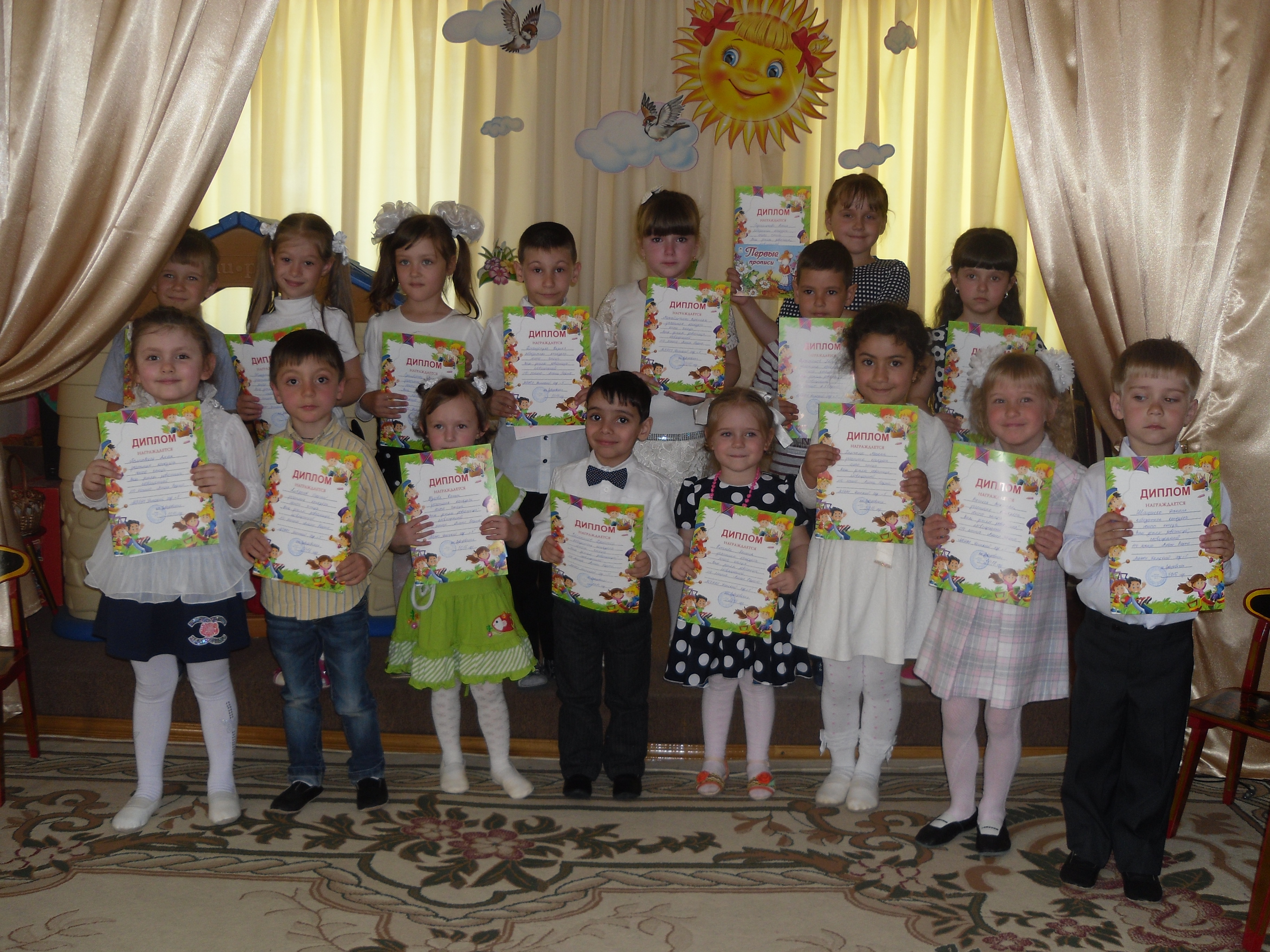                                                                                          Заведующий МБДОУ                                                                                         «Детский сад №3»                                                                                          Горбанева О.М.ст. СуворовскаяЦель доклада: 	Предоставление объективной аналитической информации о состоянии и перспективах развития муниципального бюджетного дошкольного образовательного учреждения «Детский сад №3 комбинированного вида» (далее ДОУ)  за 2015-2016 учебный  год. Задачи:-обеспечение  максимальной информационной открытости и прозрачности деятельности  ДОУ;- формирование  позитивного  имиджа ДОУ;- поиск новых ресурсов для дальнейшего развития ДОУ.      		Адресная направленность:    		Данный Публичный доклад адресован жителям станицы Суворовской Предгорного района – потребителям образовательных  услуг, педагогической общественности и органам местного самоуправления муниципального образования  Предгорного района.Содержание:Общая характеристика ДОУ Особенности образовательного процесса.Условия осуществления образовательного процесса.Результаты деятельности ДОУ.Кадровый потенциал.Финансовые ресурсы ДОУ и их использование.Заключение. Перспективы развития.1.Ощие сведения о МБДОУ «Детский сад № 3»                                                  Паспорт образовательного учреждения  Заведующий ДОУ  - Горбанева Ольга Михайловна. Педагогический стаж – 42 года, в занимаемой должности- 30 лет,  высшее педагогическое образование, специалист высшей квалификационной категории, «Отличник народного просвещения», в 2013 прошла профессиональную переподготовку по программе «Менеджмент».           В своей деятельности ДОУ руководствуется следующими нормативно-правовыми документами:     - Федеральный закон Российской Федерации от 29 декабря 2012 г. N 273-ФЗ "Об образовании в Российской Федерации";- Приказ Министерства образования и науки Российской Федерации (Минобрнауки России) от 30 августа 2013 г. N 1014 г. Москва "Об утверждении Порядка организации и осуществления образовательной деятельности по основным общеобразовательным программам - образовательным программам дошкольного образования";- Устав МБДОУ «Детский сад №3»;- Локальные акты МБДОУ «Детский сад №3».Формы и структура   управленияУправление  ДОУосуществляется в соответствии с законом РФ «Об образовании в Российской Федерации» на основе принципов единоначалия и самоуправления. Непосредственное руководство ДОУ осуществляет заведующий.  Заведующий   несет ответственность за деятельность ДОУ. В организационной структуре 4 уровня управления:1 – заведующий – уровень стратегического управления2 – старший воспитатель – уровень тактического управления3 – «узкие специалисты» - уровень оперативного управления4 - воспитатели – уровень оперативного управления Формами самоуправлении в ДОУ являются: общее собрание работников, попечительский совет, педагогический совет, родительский комитет.Общее собрание  работников имеет право: участвовать в управлении ДОУ; выходить с предложениями и заявлениями на учредителя, в органы муниципальной и государственной власти, в общественные организации. Проведено 3 собрания.Попечительский совет является коллективным органом самоуправления, осуществляющим в соответствии с уставом ДОУ решение отдельных вопросов, относящихся к компетенции ДОУ. Проведено 3 заседания, заслушаны отчеты председателя ПС и ревизионной комиссии по поступлению и расходованию внебюджетных средств.Педагогический совет - коллегиальный орган, объединяющий педагогических работников, созданный в целях развития и совершенствования учебно-воспитательного процесса, повышения профессионального мастерства и творческого роста педагогических работников в учреждении. Проведено 5 педсоветов.Родительский комитет – орган самоуправления, действующий в целях развития и совершенствования образовательного и воспитательного процесса, взаимодействия родительской общественности и учреждения. В состав родительского комитета входит по одному представителю родительской общественности от каждой группы. Проведено 3 заседания.   Таким образом, в ДОУ  реализуется  возможность  участия  в  управлении всех  участников  образовательного  процесса.  Заведующий детским садом занимает место координатора стратегических направлений.    В ДОУ функционирует  первичная профсоюзная организация, охват 100 % Вывод: В ДОУ создана структура управления в соответствии с целями и содержанием работы ДОУ.Целью деятельности  ДОУ   является:Всестороннее формирование личности ребенка с учетом его психофизического и социального развития, индивидуальных возможностей и склонностей.Задачами деятельности  ДОУ   являются:Охрана жизни и укрепление физического и психического здоровья воспитанников.Обеспечение познавательно-речевого, социально-личностного, художественно-эстетического и физического развития воспитанников.Осуществление необходимой коррекции недостатков в физическом и (или) психическом развитии воспитанников.Воспитание с учетом возрастных категорий воспитанников гражданственности, уважения к правам и свободам человека, любви к окружающей природе, Родине, семье.Взаимодействие с семьями воспитанников для обеспечения полноценного развития детей.Оказание консультативной и методической помощи родителям (законным представителям) по вопросам воспитания, обучения и развития детей.Консультативный пункт  для родителейВ соответствии с п. 3 ст. 64 Федерального закона Российской Федерации от 29.12.2012 N 273-ФЗ "Об образовании в Российской Федерации" в ДОУ создан консультативный пункт   для родителей воспитанников, детей ст. Суворовской. Родители (законные представители) могут обратиться за консультацией по оказанию методической, психолого-педагогической, диагностической и консультативной помощи родителям (законным представителям), обеспечивающим получение детьми дошкольного образования в форме семейного образования без взимания платы. В данном учебном году за помощью обратились 5 родителей (законных представителей)Наличие сайта          На официальном сайте  ДОУ   детскийсад-3 РФ представлены официальные документы ДОУ, в соответствии с Приказом  Федеральной службы по надзору в сфере образования и науки (Рособрнадзор) от 29 мая 2014 г. N 785 "Об утверждении требований к структуре официального сайта образовательной организации в информационно телекоммуникационной сети "Интернет" и формату представления на нем информации».2. Состав воспитанников (основные характеристики по количественным данным, по возрасту)           В ДОУ функционировало  9 групп: 6 групп общеразвивающей направленности для детей 3-7 лет, 2 группы компенсирующей направленности для детей  4-6 лет с нарушениями речи (ОНР), одна группа кратковременного пребывания «Будущий первоклассник» (ГКП) для детей 5-7 лет. Проектная мощность ДОУ с учетом требований СанПиН 2.4.1.3049-13 составляет 149  мест. Общая численность детей на день составления отчета (01  августа 2016 г.) – 162 ребенка.                                        Особенности образовательного процесса Содержание образовательного процесса определяется примерной основной образовательной  и программами дополнительного образования детей. Реализация программ ведется с учетом возрастных и индивидуальных особенностей воспитанников.Учебный план составлен в соответствии  с  общеобразовательной программой ДОУ, имеется методическое обеспечение, определен максимальный объем недельной нагрузки на детей.С целью развития детей с повышенным уровнем общих способностей через организацию личностно - ориентированной системы образования ДОУ  предоставляет дополнительные образовательные услуги (кружки, секции), которые организованы в соответствии с запросами родителей, с учетом интересов и способностей детей.Программы дополнительного образования носят светский и гуманистический характер и направлены на создание условий для:-   обеспечения интеграции основного и дополнительного образования воспитанников;- социального, культурного и профессионального самоопределения, творческой самореализации личности, детской одаренности;- развития общей культуры воспитанников, мотивации личности к познанию и творчеству;-  укрепления психического и физического здоровья детей;-  реализации индивидуальной траектории развития воспитанников; -формирования информационной культуры, коммуникативных способностей ребенка.Программа дополнительного образования в ДОУ включает направления деятельности:       В мае 2016 года ДОУ  получена Лицензия  на осуществление  образовательной деятельности и дополнительное образование  детей и взрослых.ДОУ активно занимается инновациями: апробацией, внедрением и использованием новых эффективных технологий: - интеллектуально-игровая технология с использованием развивающих игр В.В. Воскобовича «Сказочные лабиринты игры»;- материалы М. Монтессори;- технология развития творческого мышления ТРИЗ;- исследовательская и экспериментальная деятельность; - проектная деятельность;Использование данных технологий позволяет нам решать многоступенчатые педагогические задачи: развивать мелкую моторику рук, математические представления, речь, сенсорные эталоны, познавательные и творческие способности, возможность реализовывать творческий потенциал, заложенный в каждой игре. Обеспечение преемственности и непрерывности в содержании
образовательного процесса.Преемственность и непрерывность в содержании воспитательно-образовательного процесса осуществляется благодаря использованию единой программы развития и воспитания в группах общего назначения и группах детей с нарушениями речевого развития, перспективных планов, разработанных педагогами  для всех возрастных групп с учётом дополнительных программ и современных педагогических технологий.С целью создания оптимальных психолого-педагогических условий, охраны и укрепления соматического, психического и физического здоровья детей в ДОУ  функционирует психологическая служба, которая помогает решать проблемы отдельных детей в усвоении программы и развитии эмоционально-волевой сферы, принимать совместные решения с педагогами и родителями по организации необходимых мер, направленных на их преодоление.Преемственность на уровне «семья – дошкольное учреждение – школа»Данное направление реализует следующие задачи:1. Обеспечение преемственности дошкольного и начального школьного образования.2. Содействие успешной адаптации детей дошкольного возраста к школе. Социальная активность и социальное партнерство.Полноценное воспитание ребенка не может происходить без взаимосвязи с социумом. Сотрудничество с учреждениями дополнительного образования направлено на выполнение социального заказа по воспитанию и обучению дошкольников. Взаимодействие с  детской библиотекой, музыкальной школой, способствуют наиболее гармоничному развитию дошкольника, социализации детей в обществе, позволяют разнообразить образовательный и воспитательный процесс, повысить уровень методический работы, обмениваться информационными материалами, систематизировать педагогический опыт, расширить внешние связи ДОУ. Внешние связи                       Условия осуществления образовательной деятельностиОрганизация предметной образовательной среды и материальное  оснащение:Капитальный ремонт ДОУ проведён в 2008 году, косметический ремонт проводится ежегодно.Материально-техническая база воспитательно-образовательного процесса ДОУ  соответствует приоритетным направлениям работы. Предметно-пространственное окружение ДОУ  эстетически продумано и оформлено. В каждой возрастной группе создана своя предметно-развивающая среда, созвучная тем программам и технологиям, по которым работают педагоги. Каждая группа имеет свое название.При оформлении групповых ячеек воспитатели исходят из требований безопасности используемого материала для здоровья детей, а также характера воспитательно-образовательной модели, которая лежит в основе планирования и оборудования группы.В ДОУ имеются технические средства: видеомагнитофон, телевизор, магнитофоны, компьютеры, мультимедийная установка. В музыкальном зале имеется пианино, музыкальный центр, наборы музыкальных инструментов, аудиокассеты с записями музыки различных жанров, музыкальных сказок, музыкально-дидактические игры.Имеется достаточное количество научно-методической литературы и учебно-наглядных пособий для обеспечения воспитательно-образовательного процесса.В ДОУ  имеются кабинеты специалистов. Они оснащены необходимым диагностическим и дидактическим материалом для работы специалистов.Территория: Обеспечение безопасных условий: • для спортивных, подвижных игр на участке;• природоведческой деятельности, экологическая тропа; • занятий, досуга, праздников      Вывод: наличие специально - оборудованных помещений для организации образовательного процесса, профилактической деятельности и их использование в течение дня способствует эффективному осуществлению образовательного процесса в соответствии с задачами и приоритетными направлениями деятельности ДОУ.Обеспечение здоровья и здорового образа жизни.Оздоровительный процесс  включает в себя:профилактические, лечебно-оздоровительные мероприятия (специальные закаливающие процедуры, профилактические мероприятия, физкультурно-оздоровительные мероприятия, санитарно-просветительская работа);общеукрепляющую терапию (витаминотерапия, использование оксолиновой мази, применение чесночных амулетов и др.);десятидневное меню разработано с учетом калорийности пищевых веществ жиров, белков и углеводов;санитарно-гигиенические и противоэпидемиологические мероприятия:рациональный режим дня;двигательная активность во время образовательного цикла (физкультминутки, релаксационные паузы, пальчиковая гимнастика, динамические паузы, специальные оздоровительные подвижные игры, игровые часы);        комплекс закаливающих мероприятий (утренняя гимнастика, в том числе и с музыкальным сопровождением, оздоровительный бег, гимнастика после дневного сна, контрастные воздушные и водные ванны (в летний период), обширное умывание);       работа с детьми по воспитанию культурно-гигиенических навыков и формированию здорового образа жизни;        использование здоровьесберегающих технологий и методик (дыхательные гимнастики, индивидуальные физические упражнения и игры,  ритмопластика и мн. др.).Медицинское обслуживание воспитанников строится на основе нормативных документов, приказа Министерства РФ от 30.06.92 г. № 186 / 272 "О совершенствовании системы медицинского обеспечения детей в образовательных учреждениях", а также в соответствии с требованиями СанПиН 2.4.1.3049-13. В ДОУ  имеется медицинский блок, состоящий из кабинета для медицинских работников, изолятора, процедурного кабинета. Лицензия на медицинскую деятельность имеется.Медицинская работа тесно связана с детской и взрослой поликлиникой не только в лечебно – оздоровительном и профилактическом направлении, но и в просветительном.Закрытия групп на карантин в связи с эпидемией гриппа в  2015-2016  году  не было. Травм и несчастных случаев среди детей не зафиксировано.Диаграмма распределения детей по группам здоровья в %  с 2014 по 2016 годИз сравнительного анализа видно, что показатели  I группы здоровья в 2016году  сравнении с 2015 годом выше на 0,1%, а с 2014 годом ниже на 7,5 %.  Вторая группа здоровья в 2016 г  выше на 6,1 % в сравнении с 2015 годом, а в сравнении с 2014г. ниже  на 4,7 %.  Третья группа здоровья в 2016 году ниже чем  в 2014 и 2015 годах. Среди вновь поступивших детей в сравнении с прошлыми годами преобладают дети диспансерного учета.С информацией о проводимых оздоровительных мероприятиях систематически знакомим родителей через информационные стенды, беседы, собрания, официальный сайт ДОУ. Распространенным средством профилактики простудных заболеваний  и повышения резистентности организма является физическое воспитание и закаливание дошкольников, для этого была разработана специальная схема закаливанияДля профилактики простудных  заболеваний и гриппа проведены ряд оздоровительных мероприятий на осенне – весенний период согласно   плану  лечебно – оздоровительных мероприятий, которые согласованы с педиатром детской поликлиники. Была проведена специфическая профилактика гриппа вакциной «Гриппол-плюс». Для повышения иммунитета дети получали поливитаминные препараты «Мультитабс», полоскали горло настойкой календулы.  В физкультурном  зале имеется  разнообразное физкультурное оборудование, а так же пособия, изготовленные своими руками, которые повышают интерес к физической культуре, развивают жизненно-важные качества, увеличивают эффективность занятий. Уделяется большое внимание организации физкультурно-оздоровительной работы на свежем воздухе. На участке имеется спортивная площадка, мини-стадион. В этом учебном году было полностью  заменено игровое оборудование на участках  ДОУ. Для упражнений в ходьбе, беге, прыжках, равновесии используются различные дорожки, косички, змейки. Во всех группах имеются пособия для профилактики плоскостопия, для подвижных игр и упражнений общеразвивающего воздействия. Мелкое физкультурное оборудование размещено в доступном для детей месте.Таким образом, можно сказать, оздоровительная среда ДОУ является естественной комфортабельной обстановкой, рационально организованной и насыщенной разнообразным оборудованием и материалами. Но вместе с тем, наблюдается большое  количество пропусков    в связи с отпуском родителей и пропусками без причины. Данная ситуация  требует принятия  серьезных мер для  выполнения муниципального задания и получения детьми полного объема образовательных услуг.                                                                                               Психическое здоровье детей не менее важно, чем физическое.  Психолог проводит с детьми различные релаксационные, тренинговые занятия, помогая дошкольникам научиться управлять своими эмоциями. Частично приобретено оборудование для сенсорной комнаты.Применение в работе ДОУ  здоровьесберегающих  педагогических технологий повышает результативность воспитательно-образовательного процесса, формирует у педагогов и родителей ценностные ориентации, направленные на сохранение и укрепление здоровья воспитанников, формирование положительной мотивации у детей.Специалисты ДОУ  формируют у детей сознательное и бережное отношение к своему здоровью, личной безопасности и безопасности окружающих через проведение  занятий, конкурсов, акций по ОБЖ, ПДД, пожарной безопасности.С целью наблюдения  за поведением участников дорожного движения проводятся тематические экскурсии и целевые прогулки с работниками ГИБДД.Проведены конкурсы - выставки тематического рисунка «Мы за здоровый образ жизни», «Наше здоровье», «Мы любим спорт», «Осторожно, дорога!», «Опасный огонь».В рамках акции «Внимание дети» (май, июнь 2016 г.) прошли акции «Я маленький пешеход!», «Счастливое детство в безопасном кресле».  Обеспечение безопасности жизни и деятельности ребенка в здании и на прилегающей  территории. ДОУ оборудовано специальными системами безопасности: - кнопкой тревожной сигнализации; - специальной автоматической системой пожарной сигнализации; - в апреле 2016 года дополнительно установлено 2 камеры наружного наблюдения. В настоящий момент на территории Учреждения работает 5 камер наружного наблюдения, которые установлены по  всему периметру  территории. Видео изображение   выведено на пульт для сторожей.В ДОУ организован пропускной режим, контроль безопасности в период проведения образовательного процесса осуществляют сотрудники. В ночное время –  сторож. С детьми регулярно проводятся  тренировочные занятия  по эвакуации на случай пожара. В 2015- 2016 году предписаний со стороны  Госпожнадзора нет.Организация питания.Организация питания воспитанников  основана на соблюдении утвержденных наборов продуктов и осуществляется в соответствии с утвержденными 10-дневными меню. Все дети обеспечиваются четырехразовым  питанием. Проводится витаминизация блюд.Для профилактики йододефицитных состояний дети получают хлеб с йодоказеином, йодированную соль. В ДОУ  имеется примерное перспективное меню, на каждое блюдо имеется технологическая карта. Качество привозимых продуктов и приготовленных блюд контролируется бракеражной комиссией, в состав которой входят медицинские и педагогические работники ДОУ. Материально-техническое развитие учреждения.Согласно плану развития материально-технической базы в 2015-2016 учебном году:приобретено компьютерное, интерактивное, игровое оборудование, мягкие модули по внедрению ФГОС ДО;приобретены канцтовары, детская мебель для обеспечения образовательных целей;на территории ДОУ высажены цветочные клумбы, оборудован искусственный водоём, альпийская горка, детские огороды, обновлена экологическая тропа;в летний период произведен косметический ремонт групп, в трех помещениях  заменены деревянные полы.Характеристика территории ДОУ.На территории  имеются 6 павильонов, прогулочные площадки в соответствии с СанПиН, спортивная площадка, площадка по ПДД,  эколого-развивающий комплекс (фито-уголок,  детские огороды, цветники).  Все павильоны  выкрашены  в яркие сочные тона.  Результаты освоения основной образовательной программы дошкольного образования       Высокое качество воспитательно-образовательной деятельности воспитателей и специалистов позволяет добиваться высоких результатов, подтверждением чему являются данные систематического анализа выполнения воспитанниками основных разделов программы. По результатам диагностики наблюдается стабильность освоения детьми программного материала по образовательным областям. Результаты освоения общеобразовательной программы  воспитания и обучения – 87 % - 97 %.Низкий уровень развития в основном наблюдается у детей, не посещавших ранее или нерегулярно посещающих  ДОУ. Со всеми воспитанниками, имеющими трудности в усвоении программ, проводилась индивидуальная работа.        Функционирование  внутренней системы оценки качества образования.На основании Закона «Об образовании в Российской Федерации» в ДОУ разработаны:  - положение о должностном контроле;- положение о внутреннем мониторинге качества образования.Цель контроля: оптимизация и координация работы всех структурных подразделений для обеспечения качества образовательного процесса.  В ДОУ  используются эффективные формы контроля:различные виды мониторинга: управленческий, медицинский, педагогический, психолого-педагогический,скрининг-контроль состояния здоровья детей,социологические исследования семей.Контроль в ДОУ начинается с руководителя, проходит через все структурные подразделения и направлен на следующие объекты:охрана  и укрепление здоровья воспитанников;воспитательно-образовательный процесс;кадры,  аттестация педагогов, повышение квалификации;взаимодействие с социумом, работа консультативного пункта;административно-хозяйственная и финансовая деятельность;питание детей;техника безопасности и охрана труда работников  и жизни воспитанников.Вопросы контроля рассматриваются на общих собраниях  коллектива,  педагогических советах, заседаниях попечительского совета.Одним из наиболее эффективных методов контроля является мониторинг.Цель мониторинга: формирование целостного представления о качестве  образования в ДОУ, определение перспектив, направлений работы педагогического коллектива.Задачи:- отследить уровень освоения детьми:      -  основной общеобразовательной программы дошкольного образования,      - программы коррекционной работы по преодолению общего недоразвития речи у детей;проанализировать готовность детей к обучению в школе;проанализировать состояние здоровья детей, физическое развитие, адаптации к условиям детского сада;провести анализ   организации питания в  ДОУ;проанализировать уровень сформированности профессиональной компетентности педагогов;оценить учебно-материальное  обеспечение;определить степень удовлетворённости родителей качеством образования. Организация контрольной деятельности в ДОУ соответствует действующему законодательству.Эффективность управления обеспечивает оптимальное сочетание традиционных технологий  и современных тенденций (программирование деятельности  в режиме развития, обеспечение инновационного процесса, комплексное сопровождение развития участников инновационной деятельности).Вывод: ДОУ  функционирует в соответствии с нормативными документами в сфере образования Российской Федерации. Структура и механизм управления определяет его стабильное функционирование и работу в режиме развития. Достижения воспитанников, педагогов 	Комфортность пребывания детей в ДОУ достигается за счет высокого уровня профессионализма педагогов, которые знают возрастные и индивидуальные особенности развития ребенка, реализуют  индивидуальный подход к детям,  налаживают взаимоотношения детей друг с другом, поддерживают интерес и внимание каждого ребенка в непрерывной образовательной деятельности и в других видах деятельности.Успешное усвоение программы позволяет воспитанникам  принимать участие в различных мероприятиях внутрисадовского,  муниципального, регионального  уровня: Творческие  достижения воспитанников и педагогов ДОУКадровый потенциал:а) укомплектованность кадрами – 100%;б) административно-хозяйственный аппарат – 3 человека (заведующий, главный бухгалтер,  заведующий хозяйством); в) педагогический персонал – 17 педагогов;с) вспомогательный персонал – 20 чел. Развитие кадрового потенциала В основе работы с педагогическими кадрами лежит диагностика профессиональной деятельности педагогов, которая помогает оценить не только фактический уровень профессиональной подготовки каждого воспитателя, но и выявить профессиональные запросы и потребности, дифференцированно определить цели работы с педагогическими кадрами.Повышение квалификации кадров(курсы повышения квалификации, вебинары)Исходя из сравнительного анализа уровня квалификации педагогов за последние три года, можно сделать следующие выводы:педагоги ДОУ повышают квалификацию через участие в вебинарах, дистанционных проектах;курсовую подготовку (по профилю педагогической деятельности, по применению в образовательном процессе федеральных государственных образовательных стандартов) прошли 100 % педагогов. Перспектива.Активизировать деятельность:-  по распространению педагогического опыта;- участию в образовательном марафоне, конкурсах всех уровней;- участию в педагогических  Интернет-сообществах по обсуждению образовательных инициатив;- повышению профессиональной компетентности педагогов.Финансирование учреждения, направленное  на  развитие материально-технической базы.                                   Дополнительные платные услугиВ новом  2016-2017 учебном году ДОУ планирует увеличение  дохода от платных услуг через  изучение востребованности и создания  условий для реализации различных видов платных услуг, увеличение количества воспитанников, получающих услуги. Лицензия на дополнительное образование детей и взрослых имеется.Перспективы и планы развития.Основные проблемы образовательного учреждения (в том числе не решенные в отчетном году). -  количество педагогов, не имеющих квалификационной категории остается на прежнем уровне 1 человек (возвращение из отпусков по уходу за детьми);- недостаточность  методического комплекта соответствии с ФГОС ДО.Задачи  на 2016 – 2017  учебный год:1. Продолжать  создавать организационно-методические условия для работы по федеральным государственным образовательным стандартам ДО:формировать    профессиональную  компетентность  педагогов  в области  освоения   федеральных государственных образовательных стандартов дошкольного образования  через использование активных  форм  методической работы: сетевое взаимодействие, мастер-классы,  обучающие  семинары, открытие просмотры;обеспечить соответствие развивающей предметно-пространственной среды требованиям ФГОС ДО.         2. Систематизировать игровую деятельность, работу по  развитию речи дошкольников, коммуникативному и социальному развитию. 3. Формировать семейные ценности у дошкольников, сохранять и укреплять здоровье детей, их физическое развитие через совместную деятельность с семьями воспитанников.Перспективы.Анализ деятельности учреждения за 2015 г. – 2016 г. показал оптимальный уровень работы ДОУ, однако в процессе анализа обозначены некоторые проблемы, требующие решения по следующим направлениям: -  совершенствование  условий для реализации Образовательной программы дошкольного учреждения;-  совершенствование системы повышения профессиональной компетенции педагогов через эффективные формы методической работы;-  обеспечение эффективного методического сопровождения  педагогов ДОУ в освоении ФГОС ДО;- обеспечение соответствия развивающей предметно-пространственной среды требованиям ФГОС ДО;-реализация плана мероприятий по повышению процента посещаемости воспитанников, сокращение  количества пропусков без уважительной причины;- обеспечение оптимальных условий сохранения и развития здоровья воспитанников и педагогов ДОУ;- совершенствование системы управления ДОУ через использование современных информационных технологий и привлечения общественных форм управления;- стимулирование учебно-методической, исследовательской деятельности педагогов ДОУ через конкурсы, новые направления в работе методической службы и организацию творческих групп;- удовлетворение запросов родителей на предоставление дополнительных платных услуг;- продолжение работы по установлению доверительных деловых контактов между семьей и ДОУ, привлечение родителей к совместной практической деятельности.Название образовательного учрежденияПолное: муниципальное бюджетное  дошкольное образовательное учреждение «Детский сад №3 комбинированного вида» Сокращенное:  МБДОУ «Детский сад  №3» Вид, категория дошкольного учрежденияДетский сад комбинированного вида   Организационно-правовая формамуниципальное  образовательное учреждениеУчредитель Администрация Предгорного муниципального   района Ставропольского края  Год основания1947г.Юридический адрес357390 РФ, Ставропольский край, Предгорный район, станица Суворовская, улица Советская, 31Телефон, факс8(87961) 27386Руководитель Заведующий  Горбанева Ольга МихайловнаБанковские реквизиты:ИННБИК2618012323040702001261801001Свидетельство о регистрации1022600965771Лицензия на осуществление образовательной деятельностиРегистрационный № 4820 от 23 мая 2016 года, серия 26 Л 01 № 0001107. Срок действия – бессрочноУровень образования:Дошкольное образованиеДополнительное образование:Дополнительное образование детей и взрослыхРежим работыРабочая неделя пятидневная: понедельник – пятница, выходные дни: суббота, воскресенье, и праздничные дни. Длительность работы:  9 часов, с 7.30 до 16.30.Функционируют две дежурные группы до 17-30.НаправленияОбласть деятельностиВид образованияФизическоеОздоровительная, спортивно-культурнаяКружок  АэробикиХудожественно-эстетическоеХудожественно-творческаяКружок вокально - ритмический «Веснушки»Познавательно-речевое Театрализованная деятельностьТеатральная студия «Буратино»ОбразовательныеСоциальныеДетская музыкальная школаДошкольные учреждения станицыДетская  библиотекаОбщеобразовательные школыДетская поликлиникаГИБДДСельская администрацияНаименование конкурсаДата Результат Результат      Мероприятия в ДОУ     Мероприятия в ДОУ     Мероприятия в ДОУ     Мероприятия в ДОУКонкурс  стенгазет «Моя малая Родина»март 2016победитель подготовительная группа. Воспитатель Соловьянова В.А.победитель подготовительная группа. Воспитатель Соловьянова В.А.Неделя театра. Конкурс  юного чтеца, посвященный  юбилею А.Л.БартоАпрель 2016Победители в двух номинациях: Иващенко Даниил и Шаханов Христос; Попандопуло Кирилл и Сидельникова Алина.Победители в двух номинациях: Иващенко Даниил и Шаханов Христос; Попандопуло Кирилл и Сидельникова Алина.        Муниципальный уровень        Муниципальный уровень        Муниципальный уровень        Муниципальный уровеньРайонный конкурс  «Детский сад 2015»Октябрь 2015Победитель1 место в номинации «Лучший муниципальный детский сад Предгорного района»Победитель1 место в номинации «Лучший муниципальный детский сад Предгорного района»Смотр- конкурс «Зеленый огонек» в номинации  «Лучший воспитатель ДОО по обучению детей ПДД и их пропаганде среди  родителей»Май 2016Май 2016Участие (на момент составления  публичного доклада итоги конкурса не подведены)       Региональный   уровень       Региональный   уровень       Региональный   уровень       Региональный   уровеньКонкурс рисунков «Из бабушкиного сундучка»Сентябрь 2015Участие Благодарственное письмоУчастие Благодарственное письмоКонкурс семейного творчества «Берегите счастье»Июль 2015Участие Благодарственное письмоУчастие Благодарственное письмо                        Всероссийский  уровень                        Всероссийский  уровень                        Всероссийский  уровень                        Всероссийский  уровеньВсероссийский  образовательный форум«Школа будущего: проблемы и перспективы развития современного  образования в России» г. Санкт- ПетербургНоябрь 2015 г.Лауреат конкурса «100 лучших  ДОУ  России»Вручены Диплом, золотая медаль и почетные знаки отличия «Директор года 2015»Лауреат конкурса «100 лучших  ДОУ  России»Вручены Диплом, золотая медаль и почетные знаки отличия «Директор года 2015»Общее кол-во педагоговВакансии(указать предмети кол-во часов, ставок)Кол-во и % педагогов до 35 летКол-во и % педагогов пенсионеровКол-во и % педагогов с высшим образованиемКол-во и % молодых педагогов Кол-во и % педагогов награжденных отраслевыми наградамиКол-во и %педагогов имеющих высшую и первую категорию17-2 12%212%635%-212%953%МероприятияКоличество человекКурсы  повышения квалификации«Интерактивные и компьютерные технологии в организации духовно-нравственного воспитания детей и учащихся, их социально-педагогического и медико-психологического сопровождения: опыт России и Беларуси»4«Совершенствование системы дошкольного образования в свете требований ФГОС дошкольного образования»2«Организация деятельности педагогов-психологов образовательных учреждений в условиях реализации ФГОС»1«Современные технологии логопедического сопровождения детей, имеющих нарушения речи»1«Актуальные проблемы коррекции нарушений речи детей в дошкольной образовательной организации на этапе введения ФГОС дошкольного образования»1«Организация образовательного процесса в дошкольной образовательной организации в соответствии с федеральным государственным образовательным стандартом дошкольного образования».9Семинары, конференцииАвгустовская конференция педагогических работниковПредгорного района4Семинар-совещание по вопросам «Народное творчество» и «Народные традиции» Ст. Ессентукская (декабрь 2014, апрель 2015 )2Вебинары«О контрактной системе  в сфере закупок»2«Создание условий  для обеспечения преемственности уровней дошкольного т начального образования» март 20151 №п/пНаименование платной образовательной услугиТариф(руб./чел.)в месяц1Занятия в группе   развивающего обучения "Развитие"6002 Занятия в группе   с учителем-логопедом по исправлению  дефектов речи 230 одно занятие